Calendario dei consigli di classe del mese di Maggio a.s. 2013/2014    Il dirigente scolastico									Prof.ssa Cristina Boracchi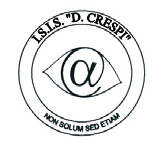 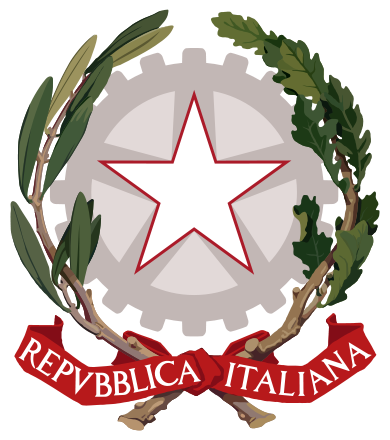 ISTITUTO DI ISTRUZIONE SECONDARIA  “DANIELE CRESPI” Liceo Internazionale Classico e  Linguistico VAPC02701R Liceo delle Scienze Umane VAPM027011Via G. Carducci 4 – 21052 BUSTO ARSIZIO (VA) www.liceocrespi.it-Tel. 0331 633256 - Fax 0331 674770 - E-mail: lccrespi@tin.itC.F. 81009350125 – Cod.Min. VAIS02700D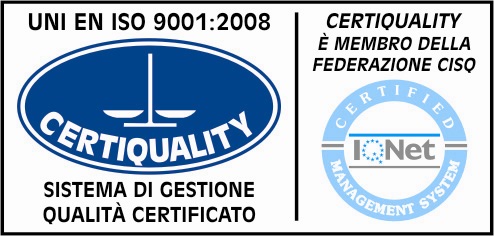 CertINT® 2012Lunedì Ore  –   Ore  –  GenitoriOre  – Ore  –  GenitoriOre  – Ore  –  Genitori 5N5N3DL3DL1BL1BL3B3B4AC4AC3A3A2DSU2DSU3ASU3ASU2DL2DLMartedì Ore  –   Ore  –  GenitoriOre  – Ore  –  GenitoriOre  – Ore  –  Genitori 4AL4AL3AL3AL5L5L1ASU1ASU2ASU2ASU3CSU3CSU2BL2BL2AL2AL1DSU1DSUMercoledìOre  –   Ore  –  GenitoriOre  – Ore  –  GenitoriOre  – Ore  –  Genitori1BSU1BSU2BSU2BSU3BSU3BSU3BL3BL1DL1DL5M5M1AC1AC2AC2AC3AC3ACGiovedìOre  –   Ore  –  GenitoriOre  – Ore  –  GenitoriOre  – Ore  –  Genitori3DSU3DSU2CSU2CSU1CL1CL5O 5O4BL4BL1AL1AL4BC4BC4CSU4CSUVenerdìOre  –   Ore  –  GenitoriOre  – Ore  –  GenitoriOre  – Ore  –  Genitori3CL3CL2CL2CL4CL4CL2BC2BC1BC1BC3BC3BC4ASU4ASU4BSU4BSU1CSU1CSU